	บันทึกข้อความส่วนราชการ ............................................................	 โทร .................................................................................ที่ ............................................................................. 	 วันที่ ................................................................................เรื่อง ขอกำหนดคุณสมบัติเพื่อจ้างลูกจ้างชั่วคราวเรียน รองอธิการบดีมหาวิทยาลัยเทคโนโลยีราชมงคลตะวันออก ผ่านผู้อำนวยการสำนักงานฯ ผ่านหัวหน้า               งานบริหารงานบุคคลด้วยแผนก/สาขา............................................................. งาน/คณะ....................................................... มีความประสงค์ให้ดำเนินการรับสมัครลูกจ้างชั่วคราว ตำแหน่ง...........................................................................เลขที่อัตรา.................................ทั้งนี้ เพื่อทดแทนอัตราเก่า ในปีงบประมาณ..............................................................................................      ทดแทนอัตราของ (นาย/นาง/นางสาว)............................................................................................ ได้รับอัตราใหม่ตามปีงบประมาณ...................................................................................................... สังกัด.................................................................ปฏิบัติหน้าที่ ณ.............................................................ดังมีคุณสมบัติต่อไปนี้คุณสมบัติเฉพาะตำแหน่ง.................................................................................................................................................................................................................................................................................................................................................................................................................................................................................................................................................................................................................................................................................................................................................................................................................................................................................................................................................................................................................................................................................... ภาระงานในหน้าที่......................................................................................................................................................................................................................................................................................................................................................................................................................................................................................................................................................................................................................................................................................................................................................................................................................................................................................................ขอเสนอรายชื่อคณะกรรมการในการดำเนินการทดสอบภาคความรู้ความสามารถ (กรรมการทดสอบภาคปฏิบัติ/สอบสัมภาษณ์/ออกข้อสอบ) ดังนี้๑. ................................................................................ปฏิบัติหน้าที่	ประธานกรรมการ/สอบสัมภาษณ์๒. ................................................................................ปฏิบัติหน้าที่	กรรมการ/สอบสัมภาษณ์ ๓. ................................................................................ปฏิบัติหน้าที่	กรรมการ/สอบสัมภาษณ์๔. ................................................................................ปฏิบัติหน้าที่	ออกข้อสอบจึงเรียนมาเพื่อโปรดทราบและดำเนินการต่อไป จักเป็นพระคุณยิ่งลงชื่อ....................................................................   (......................................................................)ผู้เสนอลงชื่อ....................................................................    (......................................................................)หัวหน้างานบริหารงานบุคคลลงชื่อ....................................................................    (......................................................................)ผู้อำนวยการสำนักงานวิทยาเขต อนุมัติ                      ไม่อนุมัติลงชื่อ....................................................................  (ผู้ช่วยศาสตราจารย์สุรีย์วรรณ  เมณฑกานุวงษ์)รองอธิการบดีมหาวิทยาลัยเทคโนโลยีราชมงคลตะวันออก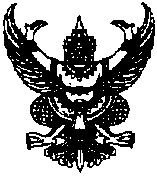 